7.1.4. Water conservation facilities available in the InstitutionResponse: The College has installed a tank in order to conserve the rain water to supply the water to the garden of the college during the winter season when raining is low. 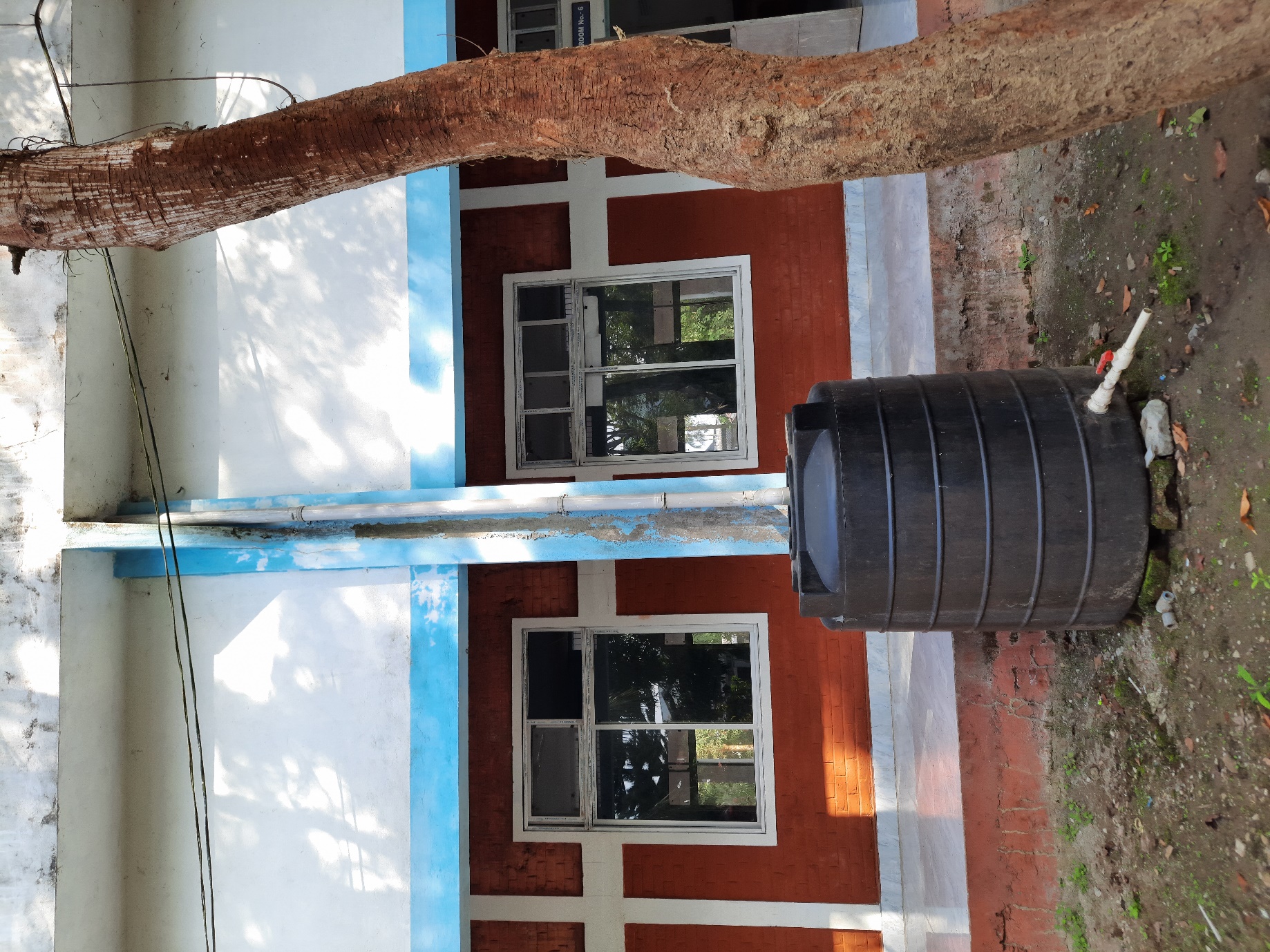 